Начало формыПроект в группе раннего возраста (2–3 года) «Игрушки» Актуальность проектаГлавная задача взрослых состоит в том, чтобы 
научить ребенка действовать с игрушками.
Урунтаева Г.А.В педагогической теории и практики большое применение нашел метод проектов. В педагогической литературе он представлен как способ организации педагогического процесса, основанный на взаимодействии педагога и воспитанника, способ взаимодействия с окружающей средой, поэтапная деятельность по достижению поставленной цели. В современных условиях, практическое обучение рассматривается как развивающее.Именно проектная деятельность играет огромную роль в развитии партнерских отношений, овладение коллективной деятельностью, объединить детей, направлена на социально- коммуникативное , познавательное, речевое и художественно-эстетическое развитие детей, родителей и педагогов с целью реализации проекта. Ранний возраст – чрезвычайно важный и ответственный период психического развития ребёнка. Это возраст, когда всё впервые, всё только начинается – речь, игра, общение со сверстниками, первые представления о себе, о других, о мире. В первые три года жизни закладываются наиболее важные и фундаментальные человеческие способности – познавательная активность,  любознательность, уверенность в себе и доверие к другим людям, целенаправленность и настойчивость, воображение, творческая позиция и многие другое. Причём все эти способности не возникают сами по себе, а требуют непременного участия взрослого и соответствующих возрасту форм деятельности.Игрушка – неизменный спутник ребенка с первых дней его жизни. Хорошая игрушка побуждает ребенка к размышлениям, ставит перед ним различные игровые задачи. А это и способствует развитию познавательных процессов, память, воображение, мышление, речь ребенка. И вообще развивает всесторонне развитую личность.Исходя из сегодняшней ситуации, одна из проблем детства состоит в том, что у детей мало опыта игры с игрушками, а у взрослых в неразборчивости их выбора. Многочисленные исследования педагогов и психологов говорят о том, что “игрушка всегда была действенным средством развитии психики и широко использовалась в народной педагогики для социального воспитания и приобщении ребенка к жизни взрослых”. С этой целью и был разработан проект “ Игрушки”.Цель проекта: Формирование у детей социально-нравственных качеств через организацию разных видов деятельности: игровой, познавательной, продуктивной; Овладение детьми игровыми действиями, отражающие известные им жизненные ситуации. Формировать бережное отношение к игрушкам, взаимодействие с ними.Способствовать накоплению опыта доброжелательных отношение детей и взрослых, умения играть вместе.Задачи: Продолжать развивать игровые, познавательные, сенсорные, речевые способности, учитывая индивидуальные и возрастные особенности ребенка;Формировать у детей эмоционально-эстетическое и бережное отношение к игрушкам;Развивать общения и взаимодействия ребенка со сверстниками и взрослым.Участники проекта: дети группы раннего возраста, воспитатели, родители.Тип проекта: краткосрочный.Планируемый результат проекта: пополнить представление детей об игрушках, проявлять интерес и желание играть с игрушками, развивать речевую активность детей, научить включать в сюжет игры различные игрушки и пытаться осуществить ролевой диалог,научить детей бережнее относиться к игрушкам,развить общение и взаимодействие ребенка со сверстниками и взрослым,оформить выставку совместно с родителями “Игрушки”.Предлагаемые итоги проведения проекта: Активизировать словарь детей: играть вместе, любимая игрушка.Научиться бережно относиться к играм, игрушкам.Умение играть дружно, не ссориться, развить общение и взаимодействие ребенка со сверстниками и взрослым,Итоговый продукт проекта: Коллективная работа детей с родителями по продуктивной деятельности: КОНКУРС: “ИГРУШКИ”. ПЛАН РАБОТЫ НАД ПРОЕКТОМ. 1 этап – подготовительный. Деятельность педагога: Изучает методическую литературу по теме.Определяет цели и задачи проекта.Наблюдает за детьми.Подбирает игры, литературу, иллюстрации, игрушки. Пополняет игровые уголки атрибутами.Организует разные виды игр для детей.Деятельность детей: Самостоятельная деятельность детей с разнообразными игрушками.Рассматривают иллюстрации, рассматривание картины “Дети играют”.Рассматривают игрушки.Деятельность родителей: Наблюдают за детьми.Анкетирование родителей: “Игрушки”.2 этап – формирующий..Деятельность воспитателя: Организует беседы, развивающие игры, наблюдения.Чтение художественной литературы ( стихов, потешек, песенок).Оказывает помощь при реализации деятельности.Пополнение предметно – развивающей среды группы.Подбор игрушек для игры “Какие бывают игрушки”.Деятельность детей: Пытаются найти способы решения.Играют с игрушками.С помощью воспитателя выбирают игрушки для игры.Рассматривают иллюстрации, книги, игрушки.Повторяют за воспитателем действия, слова и фразы стихотворений.Деятельность родителей: Привлекает родителей к осуществлению проекта.Подготовка памятки: “Какие игрушки приобретать детям?”Подготовка консультаций: “Игры для развития ребенка”, “Вы, ваши дети и игрушки”. (подбор художественной литературы, наблюдения).Оформление уголка для родителей “Маленькие художники”.3 этап – итоговый.Деятельность воспитателя: Анализирует работу.Представляет конспекты.Проводит мониторинг.Пополняет развивающую среду группы.Пополнение методической литературы. Оформляет выставки детских работ.Деятельность детей: Активно играют с игрушками.Повторяют слова стихотворений об игрушках.С интересом наблюдают за играми с игрушками других детей, с родителями по изготовлению игрушки своими руками.Деятельность родителей: Повышение активности родителей в жизни группы.Фотовыставка: “я и моя игрушка”(У любого ребёнка есть любимые игрушки, с которыми он очень любит играть. На фотоконкурс принимаются фотографии, на которых изображен ребенок со своими любимыми игрушками. Желательно наличие краткого комментария к фотографии).Вывод по окончании проекта:В ходе работы над проектом,  дети пополнили свои знания об игрушках. Во время самостоятельных игр в игровых уголках и в совместных играх с педагогом, дети стали более внимательными и бережливыми по отношению к игрушкам, с удовольствием играют друг с другом.Родители активно помогали в работе над проектом. Я считаю, что проект своей цели достиг.Реализация проекта:Образовательная область: “Познавательное развитие”.Д/ игры “Узнай на ощупь”, “Угадай, что звучит? ”,“Угадай игрушку по описанию”. Игры с водой (резиновые игрушки), “Пускаем бумажные кораблики”. Д/ игры “Узнай на ощупь”, “Угадай, что звучит? ”, “Угадай игрушку по описанию”, “Солнечный зайчик”, “Чудесный мешочек”, Игры с водой (резиновые игрушки) , “Пускаем бумажные кораблики”.С/ р. игры “Купание кукол”, “Уложим куклу спать””, “Магазин игрушек”, “Семья”.Настольные игры: “Лото”, “Мозайка”, “Купание кукол”.Рассматривание картины “Дети играют”.Игровые ситуации “Из чего сделаны наши игрушки”, “Какие бывают игрушки”.Игровое упражнение “Большие и маленькие”. Ситуативный разговор об игрушках: кукла, мишка, заяц, машинка и т.д.Чтение стихотворений А.Барто из серии “Игрушки”. Беседы на темы “Зачем нужны игрушки? ”, “Моя любимая игрушка”, “Такие разные игрушки”, “Магазин игрушек”.Образовательная область: “Речевое развитие”.Бродского “Солнечный зайчик”, Островского Ю. “Догони зайчика”, Чтение В. Сутеев “Кораблик”, Г. Цыферов “Пароходик”, чтение сказок “Теремок”, “Курочка Ряба”, “Колобок”. Разучивание стихотворений из книги А. Барто “Игрушки”. Чтение рассказа А. Толстой “Был у Пети и Миши конь”.Образовательная область: “Социально-коммуникативное развитие”. “Поможем кукле Кате”.“Оденем (разденем кукол”).Образовательная область: “Художественно-эстетическое развитие”. “Подарок для любимой игрушки”, “Яблочко для любимой игрушки”, “Мяч”,“Платье для матрешки”, “Пирожки для Маши”, “Конфетки для зайчат”, “Помоги зайке” и др.Пение песен Е. Тиличеевой “Догони зайчика”. Игровое музыкальное занятие “Звучащая игрушка” (музыкальный руководитель)Образовательная область: “Физическое развитие”.Физминутки: “Зайка”, “Буратино”, “Самолет”, “Божья коровка”, “Мы любимые игрушки”. Подвижные игры: “Перебрось игрушки”, “Каждому игрушку”, “Поезд”, “Автомобиль”.Список используемой литературы: Губанова Н.Ф. Развитие игровой деятельности. Система работы в первой младшей группе детского сада. М.: Мозаика – Синтез, 2012.-128с.Колдина Д.Н. Лепка и рисование с детьми 2-3 лет. Конспекты занятий.- М.: Мозаика – Синтез, 2008.-58с.Познание предметного мира: комплексные занятия. Первая младшая группа/автор – сост. Ефанова З.А.- Волгоград: Учитель, 2013.- 87с.Тимофеичева И.В., Оськина О.Е.- Ладушки. Развивающие игры-занятия для детей раннего возраста. Конспекты занятий / Под ред. Воровщикова С.Г.,-М.:УЦ “Перспектива”, 2013.-96с.Анкета для родителей.1) Есть ли у вас дома игровой уголок? __________________________________________________________________2) Какие игрушки находятся в вашем игровом уголке? __________________________________________________________________3) Какие игрушки предпочитает ваш ребёнок? __________________________________________________________________4) Сколько времени уделяет ваш ребёнок игре? __________________________________________________________________5) Сколько времени вы уделяете своему ребёнку? __________________________________________________________________6) Играете ли вы с ребёнком? __________________________________________________________________7) В какие игры? _______________________________________________________8) Вы по своей инициативе уделяете время ребёнку, или по инициативе ребёнка? __________________________________________________________________Анкета «Игрушка, как средство формирования социально-психологического климата».1. Как часто Вы приобретаете для своих детей игрушки?2. Что является для Вас мотивом для покупки детских игрушек?3. Какие игрушки Вы приобретали для своего ребенка в течение последних 6 месяцев?4.Чем Вы руководствуетесь при покупке игрушки ребенку?5. Сколько игрушек должно быть у ребенка?6. Какая Ваша любимая игрушка была в детстве?7. Какие народные игрушки Вы знаете?8. С какими народными игрушками Вы играли в детстве?9. Есть ли у Ваших детей народные игрушки дома?10. После просмотра мультфильма (рекламы), Ваш ребенок просит купить игрушку-героя этого мультфильма (рекламы), как Вы будете действовать?11. Игрушки, отображающие реальную жизнь (куклы, фигурки животных, мебель, посуда, предметы домашнего обихода, коляски), для чего нужны ребенку?12. Где и как хранятся игрушки? Как вы приучаете ребёнка беречь их?13. Часто ли ребёнок ломает игрушки? Как вы поступаете в таких случаях?14. Существуют ли, по Вашему мнению, антиигрушки и как Вы к ним относитесь?15. Может ли игрушка, на Ваш взгляд, нанести вред психическому развитию ребенка?16. Мастерите ли Вы какие-нибудь игрушки сами или вместе со своими детьми? Если да, то какие? Если нет,то почему?17. Какая любимая игрушка Вашего ребенка?18. По Вашему мнению, испытывает ли Ваш ребенок трудности в общении со сверстниками? Как это проявляется?19. Поможет ли игрушка ребенку в преодолении трудностей, которые он испытывает в общении со сверстниками?В результате анкетирования часто выявляется, что большинство (около 80%) родителей отмечают негативное влияние антиигрушек, относятся к ним отрицательно, однако покупают, исходя из желания ребенка. Также отмечаются две крайности: считают, что антиигрушка серьезно не может повлиять на развитие ребенка.Другая часть родителей относится к ней резко отрицательно - просто отвергают ее, не обращая внимания на интерес и протесты ребенка.Так или иначе, с обеими групами родителей и детей необходимо проводить специальную работу по формированию положительного опыта влияния игр и игрушек на социально-психологический климат группы.Используемая литература:Виноградова Н.А., Микляева Н.В. Интерактивная предметно-развивающая и игровая среда детского сада.- М.: УЦ "Перспектива", 2011.Новоселова С.П. Развивающая предметная среда.-М., 1995.Петровский В.А. и др. Построение развивающей среды в дошкольном учреждении. - М., 2001.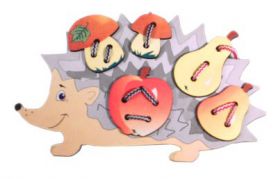 Какие игрушки необходимы детям 2-3 летОт 2 до 3 лет. Перечень игрушек1. Головоломки (развивают пространственное воображение, сообразительность, смекалку).2. Рамки-вкладыши (помогают усвоить представления о размере и форме Предметов, развивают мелкую моторику, глазомер, зрительное внимание).3. Шнуровки (развивают мелкую моторику и глазомер).4. Спортивные игры и снаряды (развивают ловкость и координацию движений).5. Развивающие игры для детей 2-3 лет с конкретными заданиями.6. Машинки (для совместных игр со сверстниками на прогулке).7. Книжки с наклейками (развивают мелкую моторику, мышление, аккуратность и усидчивость).8. Наборы кукол для инсценировок сказок (способствуют развитию речи, памяти и творческих способностей).9. Пазлы, мозаика из 4—9 частей (развивают внимание и образное мышление).10. Музыкальные игрушки (необходимы для развития слуха и чувства ритма).11. Пластилин, соленое тесто, пластичная форма и т.п. (способствуют развитию мелкой моторики, мышления и творческих способностей).12. Карандаши, мелки, Пальчиковые краски, фломастеры (способствуют развитию мелкой моторики, творческих способностей).13. Наборы для пускания мыльных пузырей (развивают дыхание ребенка).14. Детские конструкторы и строительные наборы (развивают образное мышление, мелкую моторику, учат делать «по образцу»).Совсем не обязательно, что вашему ребенку будет интересно все, что здесь перечислено. Это всего лишь возможные варианты-подсказки, во что еще можно поиграть.Одна и та же игрушка в разном возрасте может нести для ребенка разную информацию. Так, например, игрушка-пирамидка. Сначала она интересна тем, что можно снимать колечки. Эти колечки потом можно куда- нибудь надеть: обратно на штырек, на ручку, на ножку стула и т.д., покатать или просто разбросать (даже в этом есть свой исследовательский смысл). Становясь старше, ребенок начинает подмечать, что все колечки разного размера. Он пытается расположить их от самого большого до самого маленького, и наоборот. Если колечки разного цвета, вскоре ребенок заметит и это и будет пытаться разложить их по цвету Единственный момент: эта пирамидка не должна постоянно «маячить» перед глазами малыша, иначе он просто потеряет к ней интерес, остановившись на стадии «разбросать колечки».Любую игрушку взрослым следует убрать, как только они поймут, что малыш ею «наигрался». Для какой-то игрушки это 3 дня, для другой — неделя, а для какой-то и вовсе 2 часа. Через определенное время ее можно будет снова предложить ребенку, ведь, как говорится, «все новое — это хорошо забытое старое». И он будет играть с этой игрушкой уже по-новому, имея больший «багаж знаний», чем при первом знакомстве с ней.При выборе и покупке игрушки не стоит забывать и о том, что покупается она для ребенка, а значит, должна соответствовать его возрасту. Например, не стоит покупать двухлетнему ребенку радиоуправляемый вертолет.Ведь он будет играть с ним в соответствии со СВОИМИ знаниями и способностями. Следовательно, малыш быстро его сломает. А это лишнее разочарование для взрослых и расстройство для ребенка.Еще один важный момент. В стремлении максимально развить своего ребенка не нужно превращать его комнату в игрушечный магазин. Даже если все и разложено аккуратно по полочкам, не стоит надеяться на то, что малыш будет помнить, где что лежит, и выбирать игрушку по настроению, не трогая другие. Ничего подобного: чем больше игрушек в поле зрения ребенка, тем больше вероятность того, что он не будет их использовать по назначению. Он попросту перестанет их ценить: начнет кидать, разбрасывать везде, ломать и требовать новые. Для того чтобы этого не произошло, помните простые правила.1. Учитывайте возрастные особенности детского внимания! Например, трехлетнему ребенку для игры нужно не более 5—7 игрушек, остальное необходимо убрать подальше, чтобы они не были у него «на глазах» (в шкаф, кладовку и т.д.).2. Периодически меняйте игрушки! Причем нет необходимости постоянно покупать новые (об этом говорилось ранее). Например, 3 игрушки убрали, а 3 игрушки, которыми ваш ребенок давно не играл, достали.3. Игрушки должны быть разными по смысловой нагрузке. Маленькая неваляшка и большая неваляшка — это один тип игрушки, даже если они разного размера и цвета. Их можно использовать только для занятий мамы с ребенком, когда она объясняет понятия размера, цвета, формы и т.п. Но как только позанимались, одну неваляшку следует убрать.Раз уж коснулись темы целенаправленных занятий ребенка со взрослыми, то до 3 лет такие занятия выглядят в виде «пятиминуток» (просто дольше ребенок не сможет заниматься одним видом деятельности — это особенность его психики). Чем младше ребенок, тем меньше по времени продолжительность занятий. Их может быть несколько в течение дня, но каждый раз необходим новый вид деятельности: собрали матрешку — сделали перерыв, побросали мяч — опять перерыв, полепили — немного отдохнули, затем почитали книжку и т.д.И наконец, интересное наблюдение: по тому, как ребенок играет, можно предположить, какой у него будет характер и кем он станет в будущем.К примеру, наш ребёнок-мальчик предпочитает сам катать машинки, нежели тянуть их за веревочку. Это может говорить о том, что ему нужно «чувствовать» ситуацию, самому контролировать ее и в будущем он будет работать сам, а не руководить другими.Ребёнку-девочке же, напротив, нравится катать машинки за веревочку. Это явный намек на то, что в будущем она будет стремиться к руководящим должностям.Какие игрушки нужны ребенку. Консультация для родителейИгрушки не случайно называют спутниками детства, они появляются в семье вместе с ребенком, а иногда и до его рождения. Игрушки покупают родители, дарят близкие, друзья. Но не всегда взрослые знают. Какие именно игрушки нужны и интересны детям в данном возрасте. Часто мамы. Да и бабушки насыпают перед ребенком «гору» игрушек и удивляются, почему он не во что не играет, чего ему еще нужно. А он огорчен от неудач, устал, раздражен от множества ярких предметов, мелькающих перед глазами. Нельзя давать ребенку одновременно много игрушек ни в раннем, ни в более старшем возрасте, это рассеивает внимание, мешает сосредоточиться. Чем больше игрушек в поле зрения ребенка, тем хуже он играет, не зная, за что взяться. Когда ребенку пошел третий год, надо еще раз пересмотреть игрушки, которыми он играл на первом году жизни и отображать те из них, которые пригодятся ему в дальнейшем. Ребенок должен знать, какие игрушки вы отобрали из старого запаса. Причем делать это следует с определенным эмоциональным настроением. Ребенку нужно сказать: «Игрушки твои друзья, ты играл с ними, когда был еще совсем маленьким. Такое отношение взрослых передается детям. Во всех ситуациях - в мире с детьми или при уборке игрушек - взрослые должны помнить, от того как они сами относятся к игрушкам зависит к ним i отношение детей. Поднимая с пола брошенного зайца мать говорит: «Заинька, что ты здесь лежишь, про тебя забыли. Сейчас ты вместе с нами пойдешь на прогужу».Дети 2-3 лет любят крупные игрушки: их удобнее брать, переносить и даже одевать и переодевать. Но совсем не нужно покупать больших медведей или дорогих кукол. Детям лучше покупать резиновые надувные игрушки, ОНИ удобны для игры, легкие и яркие. Преимущество их еще и в том, что их удобно хранить, в не надутом положении они занимают мало места. Преимущество их еще и в том, что их удобно хранить, в не надутом положении они занимают мало места. К трем годам игра детей приобретает сюжетный характер, где куклы, звери едят, спят, ходят гулять или в школу (в зависимости от содержания жизни ребенка, т. е. его опыта) .Взрослые должны присматриваться, во что играет ребенок, оказывать помощь советом, действием. Ребенок с удовольствием возит и груз, и пассажиров, в игрушечных машинах, но особенно ему привлекательна роль шофера, когда он сам садиться за руль. Рули на палочке с подставкой для ног и даже с ручкой для переключения скоростей имеются в продаже. Размер руля соответствует среднему росту детей 2-3 лет. В эту игрушку охотно играют и более старшие дети. Ребенку необходим мяч. Играя с ним, он учится ловить его и бросать, прокатывать между предметами и катать по полу. Кроме мяча, ребенку нужно купить и кегли. Маленьким детям лучше всего приобрести кегли из пластмассы, они легкие, небольшого размера. Покажите ребенку, как с недалекого расстояния (1-1, 5м) бросать шар, чтобы он катился и сбивал кегли. Игры с мячом, с кеглями, катание шаров и др., требующие активного движения, доставляют детям большое удовольствие, воспитывают ловкость, меткость. Запас игрушек должен разумно пополняться. Не стремитесь покупать много игрушек, старайтесь воспитать стойкий интерес и привязанность к имеющимся. Главное, чтобы ребенок чувствовал, что вы его понимаете и всегда готовы помочь, а иногда и поиграть вместе. Так, к трем годам у ребенка есть куклы, животные, пирамидки, матрешка, машины, тележки, посуда, мячи, кегли, руль. Хорошо к этому набору игрушек добавить 2-3 забавные заводные игрушки; например кувыркающуюся обезьянку, танцующего медведя, клоуна, музыкальные игрушки: органчик, дудочку, гармошку, что вам больше по вкусу. Эти игрушки даются ребенку для игры только на некоторое время, вместе с ним понаблюдайте смешные движения, послушайте как звучит органчик, а затем уберите до следующего раза, когда он не будет занят другими играми. В 3 года у ребенка уже есть некоторые жизненный опыт. Он внимательно всматривается в окружающее, ему читают первые книжки, он играет со сверстниками, приобщается к средствам массовой информации (смотрит детские телепередачи, слушает детские передачи по радио). Отсюда и игры его становятся более содержательными. Не спешите вооружать ребенка, покупать ему автомат, малыш обвешанный оружием являет собой неприятное зрелище, к тому же если он стреляет в мать или бабушку совсем нехорошо. Трехлетнему ребенку не доступны игры с сюжетом военно - патриотического характера, в виду этого и покупать ему игрушки оружие нецелесообразно. Игры детей 2-4 х лет значительно обогатит набор игрового строительного материала автора Агаповой. В него входят бруски, кубики, кирпичики, трехгранные призмы. Эти материалы дают возможность детям соорудить самые разнообразные постройки. Кроме того, окрашенные в 4 основные цвета, они позволяют упражнять детей в названии цвета. Эта полезная игрушка дает ребенку значительно больше, чем дорогие нарядные куклы или заводные эффективные машины, не говоря уже о «огнестрельных» автоматах. Еще К. Д. Ушинский, известный русский педагог, отмечал, что «. .лучшая игрушка для детяти та, которую он может заставить изменяться самым разнообразным образом».В строительный материал можно играть бесконечно. «Строительные» игры ценны тем. Что позволяют отобразить в игре задуманное. Всякая результативная деятельность, созданная собственными руками, дает большое удовольствие«Строительство» в игре больше чем какие-либо другие игры сходно с трудовой деятельностью человека. Любая простейшая постройка требует от ребенка работы мысли, фантазии, умения сосредоточиться, терпеливо преодолеть трудности. Чтобы ребенок долго не оставался на стадии беспорядочных действий с кубиками и другими формами, нужно показать ему, что и как можно построить. Первое знакомство с строительным начинается с рассматривания всего набора, называния его форм: кирпичик, кубик, призма. Здесь полезно и сказать детям о свойствах и способностях той или иной формы. Чередуя кубик и кирпичик, постройте заборчик, к нему воротики. Крышей служит трехгранная призма, положенная сверху. Получился домик. Снова пригодятся матрешки, они будут его новоселами. Применение строительного материала разнообразно. Часто роль родителей ограничивается лишь покупкой игрушки. Игрушки лежат, а ребенок в них не играет. Каждую новую игрушку нельзя просто давать ребенку. Ему нужно все рассказать о ней и показать, как в нее играть. 